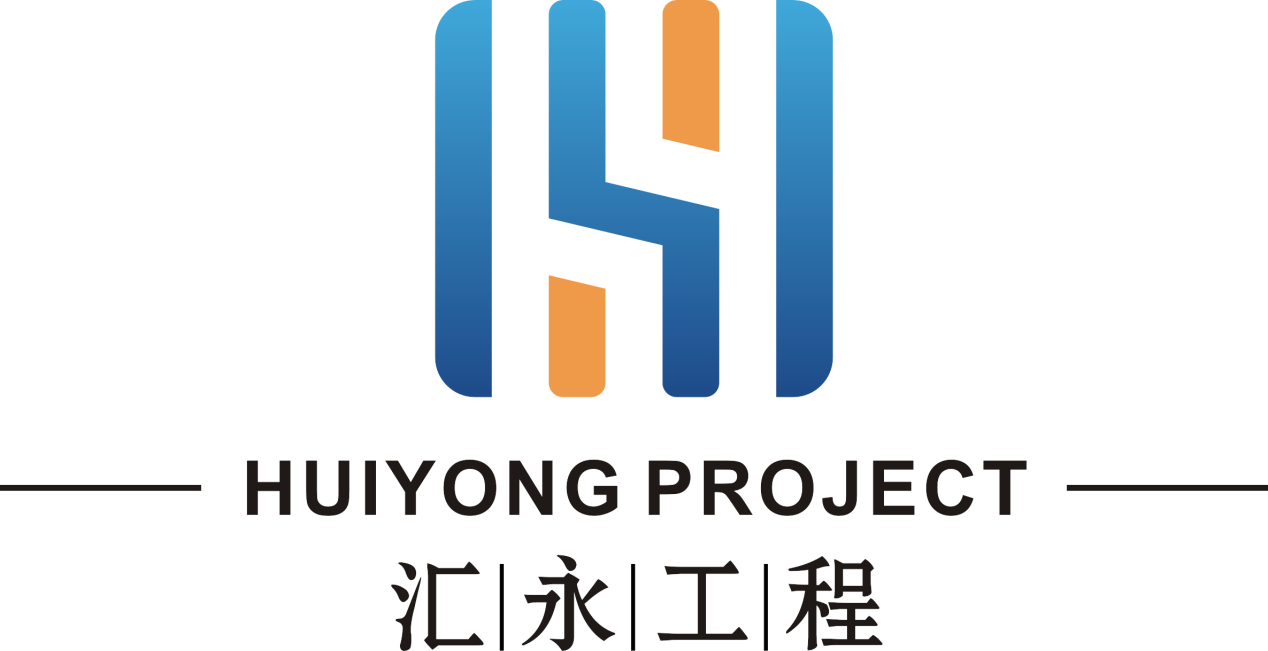    政府采购招标文件（电子招投标方式）项目编号： zjhy2022-tz25 采购项目： 台州金清水系流域共治实施方案项目采 购 人： 台州市生态环境局采购代理机构：浙江汇永工程咨询有限公司二○二二年七月目  录公开招标采购公告投标人须知评标办法及评分标准公开招标需求政府采购合同主要条款投标文件格式附件第一章 公开招标采购公告根据《中华人民共和国政府采购法》、《中华人民共和国政府采购法实施条例》和财政部令第87号《政府采购货物和服务招标投标管理办法》等有关规定, 受台州市生态环境局委托，现就其台州金清水系流域共治实施方案项目进行公开招标采购，欢迎合格供应商前来投标。一、项目编号：zjhy2022-tz25二、招标项目概况：本项目采用“电子交易”的方式提交投标文件（还可以提供备份投标文件），请各投标人按照要求进行。三、合格投标人的资格条件：（一）符合《中华人民共和国政府采购法》第二十二条及其他法律、行政法规规定的对投标主体的要求。未被“信用中国”（www.creditchina.gov.cn）、中国政府采购网（www.ccgp.gov.cn）列入失信被执行人、重大税收违法案件当事人名单、政府采购严重违法失信行为记录名单。（二）本项目供应商特定资格要求（1）本项目不接受联合体投标。四、招标文件获取的方式、时间:1、本项目招标文件实行“浙江政府采购网”（http://zfcg.czt.zj.gov.cn）在线获取，不提供招标文件纸质版。供应商获取招标文件前应先完成“浙江政府采购网”的账号注册。2、获取方式：潜在供应商登陆政府采购云平台，在线申请获取招标文件（进入“项目采购”应用，在获取招标文件菜单中选择项目，申请获取招标文件，本项目招标文件不收取工本费；仅需浏览招标文件的供应商可点击“游客，浏览招标文件”直接下载招标文件浏览）；3、获取（公告）时间：自本公告发布之日起至投标文件递交截止时间止；4、供应商网上报名操作指南：“浙江政府采购网-办事指南-省采中心-网上报名”（http://zfcg.czt.zj.gov.cn/bs_other/2018-03-30/12002.html）。5、供应商获取招标文件时须提交的文件资料：无；6、提示：招标公告附件内的招标文件（或采购需求）仅供阅览使用，供应商只有在“政府采购云平台”完成获取招标文件申请并下载了招标文件后才视作依法获取招标文件（法律法规所指的供应商获取招标文件时间以供应商完成获取招标文件申请后下载招标文件的时间为准）。注：请供应商按上述要求获取招标文件，如未在“政府采购云平台”系统内完成相关流程，引起的投标无效责任自负。五、招标答疑会无六、投标须知：1、投标截止时间与地点：2022年8月16日下午14:30整，地点：通过“政府采购云平台（www.zcygov.cn）”实行在线投标响应   2、开标时间及地点：2022年8月16日下午14:30整，地点：通过“政府采购云平台（www.zcygov.cn）”实行在线投标响应3、解密截止时间：2022年8月16日下午15:00整七、在线投标响应（电子投标）说明1、本项目通过“政府采购云平台（www.zcygov.cn）”实行在线投标响应（电子投标），供应商应先安装“政采云电子交易客户端”，并按照本招标文件和“政府采购云平台”的要求，通过“政采云电子交易客户端”编制并加密投标文件。供应商未按规定加密的投标文件，“政府采购云平台”将予以拒收。“政采云电子交易客户端”请自行前往“浙江政府采购网-下载专区-电子交易客户端”进行下载；电子投标具体操作流程详见《供应商项目采购-电子招投标操作指南》；通过“政府采购云平台”参与在线投标时如遇平台技术问题详询400-881-7190。2、为确保网上操作合法、有效和安全，投标供应商应当在投标截止时间前完成在“政府采购云平台”的身份认证，确保在电子投标过程中能够对相关数据电文进行加密和使用电子签章。使用“政采云电子交易客户端”需要提前申领CA数字证书，申领流程请自行前往“浙江政府采购网-下载专区-电子交易客户端-CA驱动和申领流程”进行查阅；3、投标人通过政府采购云平台电子投标工具制作投标文件，电子投标工具请供应商自行前往浙江政府采购网下载并安装，（下载网址：http://zfcg.czt.zj.gov.cn/bidClientTemplate/2019-05-27/12946.html），电子投标具体流程文档详见网址：https://help.zcygov.cn/web/site_2/2018/12-28/2573.html。4、投标供应商应当在投标截止时间前，将生成的“电子加密投标文件”上传递交至“政府采购云平台”。投标截止时间前可以补充、修改或者撤回电子投标文件。补充或者修改电子投标文件的，应当先行撤回原文件，补充、修改后重新传输递交。投标截止时间前未完成传输的，视为撤回投标文件。5、供应商同时还可以提供以介质（U盘）存储的数据电文形式的备份投标文件。备份投标文件应当在投标截止时间前按要求密封（备份投标文件在密封袋的封口处加盖投标人公章、法定代表人代表或授权委托代理人印章或签字。封皮上写明项目编号、标项、招标项目名称、投标人名称，并注明“投标文件名称”、“开标时启封”字样）并顺丰邮寄到台州市椒江区中环世纪6幢8楼（浙江汇永工程咨询有限公司）收件人：陈奕圩；联系电话：18257695510，逾期寄达或未按要求密封将被拒收。6、通过“政府采购云平台”上传递交的“电子加密投标文件”无法按时解密，投标供应商递交了备份投标文件的，以备份投标文件为依据，否则视为投标文件撤回。通过“政府采购云平台”上传递交的“电子加密投标文件”已按时解密的，“备份投标文件”自动失效。▲投标供应商仅递交备份投标文件的，投标无效。7、在政府采购活动中，供应商提供的货物、工程或者服务符合下列情形的，享受本办法规定的中小企业扶持政策： ①在货物采购项目中，货物由中小企业制造，即货物由中小企业生产且使用该中小企业商号或者注册商标； ②在工程采购项目中，工程由中小企业承建，即工程施工单位为中小企业； ③在服务采购项目中，服务由中小企业承接，即提供服务的人员为中小企业依照《中华人民共和国劳动合同法》 订立劳动合同的从业人员。 在货物采购项目中，供应商提供的货物既有中小企业制 造货物，也有大型企业制造货物的，不享受本办法规定的中 小企业扶持政策。 以联合体形式参加政府采购活动，联合体各方均为中小 企业的，联合体视同中小企业。其中，联合体各方均为小微 企业的，联合体视同小微企业。八、投标人信用信息查询渠道及截止时点、信用信息查询记录和证据留存的具体方式、信用信息的使用规则：1、查询渠道：“信用中国”（www.creditchina.gov.cn）、“中国政府采购网”（www.ccgp.gov.cn）、“浙江政府采购网（http://zfcg.czt.zj.gov.cn）。2、信用信息查询的截止时点：开标后评标前。3、信用信息查询记录和证据留存的具体方式：由采购代理机构在规定查询时间内打印信用信息查询记录并归入项目档案。4、信用信息的使用规则：对列入失信被执行人、重大税收违法案件当事人名单、政府采购严重违法失信行为记录名单及其他不符合《中华人民共和国政府采购法》第二十二条规定条件的供应商，将被拒绝其参与政府采购活动。九、相关注意事项：1本项目公告期限为5个工作日。供应商认为采购文件使自己的权益受到损害的，可以自收到采购文件之日或采购文件公告期限届满之日（公告期限届满之日后收到采购文件的，以公告期限届满之日为准）起7个工作日内，以书面形式一次性向采购人和采购代理机构提出同一环节（包括招标过程、采购结果等环节）的质疑，以供应商提供质疑函原件的时间为提起质疑的时间。否则，被质疑人可不予接受。质疑供应商对采购人、采购代理机构的答复不满意或者采购人、采购代理机构未在规定的时间内作出答复的，可以在答复期满后十五个工作日内向同级政府采购监督管理部门投诉。质疑函范本、投诉书范本请到浙江政府采购网下载专区下载。2、未进行供应商资格报名或登记（含网上报名登记）的供应商，应视为未参加政府采购活动，一般不得提出质疑，但因供应商资格条件受到限制、报名时间设定不符合有关规定等原因使供应商不能参加报名或登记的除外。3、根据《浙江省政府采购供应商注册及诚信管理暂行办法》浙财采监【2009】28号文件，请各投标供应商及时办理浙江政府采购网“政府采购供应商注册”手续。4、参与政府采购项目的注册供应商，需登录浙江政府采购网（http://zfcg.czt.zj.gov.cn）进行网上获取文件；尚未注册的供应商应当先在浙江政府采购网上申请注册，注册终审通过后再进行网上获取文件。5、本项目所有公告发布网站：“浙江政府采购网”（http://zfcg.czt.zj.gov.cn）。6、采购文件发售截止时间之后有潜在供应商提出要求获取采购文件的允许其报名获取，但对采购文件有异议应按规定的时间提出，逾期提出的，采购组织机构可不予受理、答复。十、联系方式：1、采购代理机构采购代理机构名称：浙江汇永工程咨询有限公司联系人：王女士；联系电话：0576-88885613  18257695510；质疑接收人：管女士联系电话：13396938203地点：台州市椒江区中环世纪中心6幢8楼2、采购人 采购人名称：台州市生态环境局联系人：罗老师     联系电话：0576-88581161采购人地址：浙江省台州市椒江区白云山南路108号3、同级政府采购监督管理部门同级政府采购监督管理部门名称：台州市财政局政府采购监管处联系人：陈老师，李老师监督投诉电话：0576-88206705，0576-88206731地址：台州市椒江区纬一路66号4、其余事项（1）合同履约保函联系方式（2）预付款保函联系方式（3）中标供应商如有融资需求，可使用以下银行的政采贷服务。十一、采购（中标）公告发布媒体：浙江政府采购网（http://zfcg.czt.zj.gov.cn）备注：请贵单位下载本次招标采购文件后，认真阅读各项内容，进行必要的准备工作，按文件的要求详细填写和编制响应文件，并按以上确定的时间、地点准时上传投标文件。浙江汇永工程咨询有限公司二○二二年七月第二章 投标人须知前  附 表一、总则（一） 适用范围本招标文件适用于本次项目的招标、投标、评标、定标、验收、合同履约、付款等行为（法律、法规另有规定的，从其规定）。（二）定义1、“采购组织机构”指采购人委托组织招标的采购代理机构。2、采购人：是指委托采购代理机构采购本次项目的国家机关、事业单位和团体组织。3、投标人：是指向采购组织机构提交投标文件的单位或个人。4、货物：是指各种形态和种类的物品，包括原材料、燃料、设备、产品等。5、服务：是指除货物和工程以外的政府采购对象，包括各类专业服务、信息网络开发服务、金融保险服务、运输服务，以及维修与维护服务等。6、“书面形式”包括信函、传真等。7、“▲”系指实质性要求条款。（三）投标费用不论投标结果如何，投标人均应自行承担所有与投标有关的全部费用（招标文件有相关规定除外）。（四）特别说明1、投标人投标所使用的资格、信誉、荣誉、业绩与企业认证必须为本法人所拥有。投标人投标所使用的采购项目实施人员必须为本法人员工。2、投标供应商所投产品除招标文件中明确规定要求“提供官网截图或相应检测报告的证明材料”以外，所有技术参数描述均以投标文件为准。投标供应商对所投产品技术参数的真实性承担法律责任。项目招标结束后、质疑期限内，如有质疑供应商认为中标供应商所投产品、投标文件技术参数与招标需求存在重大偏离、错误、甚至造假的情况，应提供具体有效的证明材料。	3、投标人在投标活动中提供任何虚假材料,其投标无效，并报监管部门查处；中标后发现的,根据《中华人民共和国政府采购法》第七十七条第一款第一项之规定，处以采购金额千分之五以上千分之十以下的罚款，列入不良行为记录名单，在一至三年内禁止参加政府采购活动，有违法所得的，并处没收违法所得，情节严重的，由工商行政管理机关吊销营业执照；构成犯罪的，依法追究刑事责任。4、投标人不得相互串通投标报价，不得妨碍其他投标人的公平竞争，不得损害采购人或其他投标人的合法权益，投标人不得以向采购人、评标委员会成员行贿或者采取其他不正当手段谋取中标。5、为采购项目提供整体设计、规范编制或者项目管理、监理、检测等服务的供应商，不得再参加该采购项目的其他采购活动。6、投标文件格式中的表格式样可以根据项目差别做适当调整,但应当保持表格样式基本形态不变。7、单位负责人为同一人或者存在直接控股、管理关系的不同供应商，不得参加同一合同项下的政府采购活动。电子交易平台运营机构，以及与该机构有直接控股或者管理关系可能影响采购公正性的任何单位和个人，不得在该平台进行的政府采购项目电子交易中投标、响应和代理政府采购项目。8、投标人在参与政府采购活动中所签署的一切文件，包括但不限于签到表、《政府采购活动现场确认声明书》等文件，特别是有关利害关系应如实填写、如实披露，投标人授权参与政府采购的人员视为应当知道与招标人、其他投标人之间的利害关系。如未如实披露，则视为提供虚假材料，由投标人承担不利后果。9、本项目不允许分包。二、招标文件（一）招标文件由招标文件总目录所列内容组成。（二）招标文件的澄清或修改1、采购代理机构可视采购具体情况对已发出的招标文件进行必要的澄清或者修改。澄清或者修改的内容可能影响投标文件编制的，采购人或者采购代理机构应当在投标截止时间至少15日前，在原公告发布媒体上发布澄清公告，澄清或者修改的内容为招标文件的组成部分；不足15日的，采购人或者采购代理机构应当顺延提交投标文件的截止时间。 2、投标人在规定的时间内未对招标文件提出疑问、质疑或要求澄清的，将视其为无异议。对招标文件中描述有歧义或前后不一致的地方，评标委员会有权进行评判，但对同一条款的评判应适用于每个投标人。三、投标文件本项目实行电子投标，供应商应准备电子投标文件、还可以提供备份投标文件。1、电子投标文件按政府采购云平台供应商项目采购-电子招投标操作指南（网址：https://help.zcygov.cn/web/site_2/2018/12-28/2573.html）及本招标文件要求制作、加密并传输递交。2、备份投标文件是指“电子投标文件”同时生成的数据电文形式的电子文件（备份标书），以U盘形式提供。▲3、投标文件启用顺序和效力：投标文件的启用，按先后顺位分别为电子投标文件、以介质（U盘）存储的数据电文形式的备份投标文件。如果某位投标人的电子投标文件无法按时解密的，可启用以介质（U盘）存储的数据电文形式的备份投标文件。▲未传输递交电子投标文件及未按规定提供相应的备份投标文件的，投标无效。（一）投标文件的组成投标人接到招标文件后，按照招标文件的要求提供投标文件（包含电子投标文件和备份投标文件）：由资格证明文件、商务与技术文件和报价文件三部分组成。【特别提示：如有要求提供资料原件的，原件另行包装，并与投标文件一起提交，投标截止时间后所有原件不予接收。资料原件也可以用与原件相符的公证原件替代】▲1、资格证明文件的组成：（1）投标声明书；（2）授权委托书（法定代表人亲自办理投标事宜的，则无需提交)；（3）法人或者其他组织的营业执照等证明文件，自然人的身份证明；（4）提供采购公告中符合供应商特定条件的有效资质证书复印件（投标供应商特定条件中有要求的必须提供），以及需要说明的其他资料；2、商务与技术文件的组成：（1）投标人企业情况介绍；（2）投标方案描述：A.项目需求的理解与分析(投标人对项目现状及需求的理解情况，对项目现状和需求描述的全面性、准确性、针对性，对项目重点、难点的把握，解决方案及合理化建议)。B.项目组织实施方案（包括项目工期、确保项目供货的措施或方案、项目实施进度安排、项目实施人员及项目负责人的资质、类似经验及社保证明等）。C.验收方案（包括项目验收标准和验收方法等）和措施；（3）商务及技术响应表。（4）投标人通过的质量管理和质量保证体系、环保体系、自主创新相关证书、软件著作权证等与本项目相关的认证证书或文件；（5）类似项目的成功案例（投标人类似项目实施情况一览表、合同复印件及其相应的发票、用户验收报告等）；（6）投标人认为需要提供的其他资料（包括可能影响投标人商务与技术文件评分的各类证明材料）。（7）售后服务描述及承诺：A.距采购人最近的服务网点详细介绍（包括地理位置、资质资格、技术力量、工作业绩、服务内容及联系电话等）。B.针对本项目的售后服务措施及承诺（售后技术服务方案、人员配备、服务响应时间、技术培训方案等）。注：若招标文件中有专门标注的某关联点，并要求投标人在电子投标系统中作出投标响应的，如投标人未对关联点进行响应或者在投标文件其它内容进行描述，造成电子评审不能查询的责任由投标人自行承担。3、报价文件的组成（1）报价文件由开标一览表、中小企业声明函，以及投标人认为其他需要说明的内容组成。（2）此报价为投标人一次性报出唯一的最终价格，包含其它一切所要涉及到的费用，有选择的报价将被拒绝。（3）投标总报价为完成本项目的所有费用，包括所有人员的人工费、交通费、住宿费、伙食费、办公设施费、管理费、利润、税金、合同包含的所有风险责任等各项费用及不可预见费等所需的全部费用，全部费用已包含在投标报价中。（4）政府采购优惠政策相关资料、产品适用政府采购政策情况表（如有）。（5）相关报价单需打印或用不退色的墨水填写， 投标报价单不得涂改和增删，如有错漏必须修改，修改处须由同一签署人签字或盖章。由于字迹模糊或表达不清引起的后果由投标人负责。（6）投标报价应按招标文件中相关附表格式填写。（二）投标文件的制作、封装及递交要求1、投标文件的签署（1）电子投标文件中须加盖投标人公章部分均采用CA签章，并根据“政府采购云平台供应商项目采购-电子招投标操作指南”及本招标文件规定的格式和顺序编制电子投标文件并进行关联定位，以便评标委员会在评标时，点击评分项可直接定位到该评分项内容。如对招标文件的某项要求，投标人的电子投标文件未能关联定位提供相应的内容与其对应，则评标委员会在评审时如做出对投标人不利的评审由投标人自行承担。电子投标文件如内容不完整、编排混乱导致投标文件被误读、漏读，或者在按采购文件规定的部位查找不到相关内容的，由投标人自行承担。（2）温馨提醒：CA签章上目前没有法定代表人或授权代表签字信息，需要投标人联系浙江杭州汇信科技有限公司等相应公司进行办理，或在投标文件中涉及到签字的位置线下签好字然后扫描或者拍照做成PDF的格式亦可。（3）投标文件不得涂改，若有修改错漏处，须加盖单位公章或者法定代表人或授权委托人签字或盖章。投标文件因字迹潦草或表达不清所引起的后果由投标人负责。2、投标文件的制作（1）投标人应按照投标文件组成内容及项目招标需求制作投标文件，不按招标文件要求制作投标文件由此产生的责任由投标人自行承担。（2）投标人应对所提供的全部资料的真实性承担法律责任，投标文件内容中有要求盖章或签字的地方，必须加盖投标人的公章以及法定代表人或授权委托代理人盖章或签字。（3）投标文件以及投标人与采购组织机构就有关投标事宜的所有来往函电，均应以中文汉语书写。除签字、盖章、专用名称等特殊情形外，以中文汉语以外的文字表述的投标文件视同未提供。（4）投标计量单位，招标文件已有明确规定的，使用招标文件规定的计量单位；招标文件没有规定的，应采用中华人民共和国法定计量单位（货币单位：人民币元）。（5）若投标人不按招标文件的要求提供资格审查材料，其风险由投标人自行承担。（6）与本次投标无关的内容请不要制作在内，确保投标文件有针对性、简洁明了，同时节约纸张；投标文件建议以A4纸大小双面打印并装订。3、投标文件的封装要求（1）投标文件的正本封面需打印或用不褪色的墨水填写，并注明“正本”字样。除报价文件外其余一律不准出现数字报价。如有不同标项，请按标项号分别编制。（2）所有投标资料按投标文件的组成所列内容及顺序装订成册，并逐页连续标注页码。因投标文件内容不完整、编排混乱导致投标文件被误读、漏读或者查找不到相关内容的责任由投标人自行承担。（3）备份投标文件在密封袋的封口处加盖投标人公章、法定代表人代表或授权委托代理人印章或签字。封皮上写明项目编号、标项、招标项目名称、投标人名称，并注明“投标文件名称”、“开标时启封”字样，未按上述要求密封及加写标记，采购代理机构对投标文件的误投和提前启封不负责任。（4）项目如分标项，各标项投标文件必须分开编制。（5）因密封不严、标记不明而造成失密、拒收、过早启封等情况，采购代理机构概不负责。4、投标文件的递交要求（1）备份投标文件应当在投标截止时间前按要求密封（备份投标文件在密封袋的封口处加盖投标人公章、法定代表人代表或授权委托代理人印章或签字。封皮上写明项目编号、标项、招标项目名称、投标人名称，并注明“投标文件名称”、“开标时启封”字样）并顺丰邮寄到台州市椒江区中环世纪6幢8楼（浙江汇永工程咨询有限公司）收件人：陈奕圩；联系电话：18257695510。投标文件在截止时间后提交，采购代理机构将拒绝接收。（2）电子投标文件的相关说明供应商进行电子投标应安装客户端软件，并按照采购文件和电子交易平台的要求编制并加密投标文件。供应商未按规定加密的投标文件，电子交易平台将拒收。供应商应当在投标截止时间前完成投标文件的传输递交，并可以补充、修改或者撤回投标文件。补充或者修改投标文件的，应当先行撤回原文件，补充、修改后重新传输递交。投标截止时间前未完成传输的，视为撤回投标文件。投标截止时间后递交的投标文件，电子交易平台将拒收。供应商在电子交易平台传输递交投标文件后，还可以在投标截止时间前提交备份投标文件，若供应商未提交备份投标文件，其后果由供应商自行承担。▲供应商仅提交备份投标文件的，投标无效。（3）如有特殊情况，采购代理机构延长截止时间和开标时间，采购代理机构和投标人的权利和义务将受到新的截止时间和开标时间的约束。4、投标文件的补充、修改和撤回。（1）投标人应当在投标截止时间前完成电子投标文件的上传、递交，并可以补充、修改或者撤回投标文件。补充或者修改投标文件的，应当先行撤回原文件，补充、修改后重新上传、递交。投标截止时间前未完成上传、递交的，视为撤回投标文件。投标截止时间后递交的投标文件，“政府采购云平台”将予以拒收。（2）投标截止时间后，投标供应商不得撤回、修改投标文件。（3）在开标后规定的投标有效期内，投标人不能撤销投标文件。（三）投标文件的有效期1、自投标截止日起90天投标文件应保持有效。有效期不足的投标文件将被拒绝。2、在符合相关法律法规规定的情况下，采购人可与投标人协商延长投标文件的有效期，这种要求和答复均以书面形式进行。3、中标人的投标文件自开标之日起至合同履行完毕均应保持有效。四、开标（一）开标事项采购组织机构按照采购文件规定的时间通过电子交易平台组织开标、开启投标文件，所有供应商均应当准时在线参加。开标时，电子交易平台自动提取所有投标文件，提示采购组织机构和供应商按采购文件规定的方式和时间在线解密。给予供应商在线解密的时间为截止投标后30分钟。投标文件未按时解密，供应商提供了备份投标文件的，以备份投标文件作为依据，否则视为投标文件撤回。投标文件已按时解密的，备份投标文件不再拆封。采购组织机构在“招标公告”规定的时间和地点公开开标，（受疫情期间影响）投标人的法定代表人或其授权代表无需现场参加开标会并签到。评标委员会成员不得参加开标活动。（本次招标采用先评审商务资格和技术服务方案，后公开并评审商务报价的办法实施）。（二） 开标程序1、开标会由招标项目负责人主持，主持人宣布开标会议开始；2、主持人介绍参加开标会的人员名单； 3、主持人宣布评标期间的有关事项，告知应当回避的情形,提请有关人员回避；4、向各投标人发出电子加密投标文件【开始解密】通知，由投标人按招标文件规定的时间内自行进行投标文件解密。投标文件的制作和解密应使用同一个数字证书，否则将可能解密失败。5、采购组织机构点击【开启标书信息】，进入资格审查及符合性审查环节。6、完成综合比较与评价后，开启报价响应文件。采购代理机构成功开启报价响应文件后，方可查看各供应商报价情况。7、报价文件评审；8、在完成评标后，宣布评标结果，开标会议结束。五、评标（一）组建评标委员会评标委员会由采购人代表和评审专家组成，成员人数为5人以上单数，其中评审专家不得少于成员总数的三分之二。（二）评标程序1、资格审查公开招标采购项目开标结束后，采购人或者采购组织机构应当依法对投标人的资格进行审查，对审查发现无效的进行必要的询标，结束后公布无效投标的投标人名单、投标无效的原因。2、符合性审查评标委员会应当对符合资格的投标人的投标文件进行符合性审查，以确定其是否满足招标文件的实质性要求，对审查发现无效的进行必要的询标，结束后公布无效投标的投标人名单、投标无效的原因。3、综合比较与评价（1）对于投标文件中含义不明确、同类问题表述不一致或者有明显文字和计算错误的内容，评标委员会应当以书面形式要求投标人作出必要的澄清、说明或者补正。（2）评标委员会应当按照招标文件中规定的评标方法和标准，对符合性审查合格的投标文件进行商务和技术评估，综合比较与评价。（3）评标时，评标委员会各成员应当独立对每个投标人的投标文件进行评价，并汇总每个投标人的得分。4、得分确认及评审报告编写（1）评标委员会对报价文件进行复核，对于系统计算出的价格分及总得分进行确认；（2）评标委员会应当按照招标文件中规定的评标方法和标准，对符合性审查合格的投标文件进行商务和技术评估，综合比较与评价。（3）评标委员会按评标原则及得分情况编写评审报告。5、评价采购组织机构对评标委员会评审专家进行评价。（三）澄清问题的形式投标人的澄清、说明或者补正应当采用书面形式，并加盖公章或者由法定代表人或授权委托代理人签字，并不得超出投标文件的范围或者改变投标文件的实质性内容。（四）错误修正投标文件报价出现前后不一致的，除招标文件另有规定外，按照下列规定修正：1、投标文件中开标一览表（报价表）内容与投标文件中相应内容不一致的，以开标一览表（报价表）为准。政采云平台开标一览表中填报的价格与上传的报价响应文件中开标一览表的报价不一致的，以上传的报价响应文件中开标一览表的价格为准，修正平台上的投标报价；2、大写金额和小写金额不一致的，以大写金额为准；3、单价金额小数点或者百分比有明显错位的，以开标一览表的总价为准，并修改单价；4、总价金额与按单价汇总金额不一致的，以单价金额计算结果为准。同时出现两种以上不一致的，按照前款规定的顺序修正。修正应当采用书面形式，并加盖公章，或者由法定代表人或授权委托代理人签字。修正后的报价经投标人确认后产生约束力，投标人不确认的，其投标无效。（五）投标人存在下列情况之一的，投标无效1、资格证明文件或商务与技术文件跟报价文件出现混装或在资格证明文件或商务与技术文件中出现投标报价的，或者报价文件中报价的服务跟商务与技术文件中的投标服务出现重大偏差的；2、不具备招标文件中规定的资格要求的。	3、投标文件含有采购人不能接受的附加条件的。4、投标人的授权委托代理人未能出具身份证明或与法定代表人授权委托人身份不符的（受疫情影响，投标人的授权委托代理人无须现场参加开标）；5、投标人的电子投标文件无法按时解密的。6、电子投标文件解密失败的，且未在规定时间内提交备份投标文件的；7、电子投标文件未按规定要求提供电子签章的；8、评标委员会认为投标人的报价明显低于其他通过符合性审查投标人的报价，有可能影响产品质量或者不能诚信履约的，应当要求其在评标现场合理的时间内提供书面说明，必要时提交相关证明材料；投标人不能证明其报价合理性的，评标委员会应当将其作为无效投标处理。9、报价超过招标文件中规定的最高限价。 10、投标参数未如实填写，完全复制粘贴招标参数的。11、投标文件提供虚假材料的。 12、不符合中华人民共和国财政部令第87号《政府采购货物和服务招标投标管理办法》第三十七条情形之一的，视为投标人串通投标，其投标无效，并移送采购监管部门：（1）不同投标人的投标文件由同一单位或者个人编制；（2）不同投标人委托同一单位或者个人办理投标事宜；（3）不同投标人的投标文件载明的项目管理成员或者联系人员为同一人；（4）不同投标人的投标文件异常一致或者投标报价呈规律性差异；（5）不同投标人的投标文件相互混装；11、不符合法律、法规和招标文件中规定的其他实质性要求的（招标文件中打“▲”内容及被拒绝的条款）。（六）有下列情况之一的，本次招标作为废标处理1、出现影响采购公正的违法、违规行为的；2、评标委员会发现招标文件存在歧义、重大缺陷导致评标工作无法进行，或者招标文件内容违反国家有关强制性规定的；3、因重大变故，采购任务取消的；4、法律、法规和招标文件规定的其他导致评标结果无效的。（七）评标原则和评标办法1、评标原则。评标委员会必须公平、公正、客观，不带任何倾向性和启发性；不得向外界透露任何与评标有关的内容；任何单位和个人不得干扰、影响评标的正常进行；评标委员会及有关工作人员不得私下与投标人接触。2、评标办法。具体评标内容及评分标准等详见《第三章：评标方法及评分标准》。（八）评标过程的监控本项目评标过程实行全程录音、录像监控，政府采购监管部门视情进行现场监督，投标人在评标过程中所进行的试图影响评标结果的不公正活动，可能导致其投标被拒绝。六、定标1、确定中标供应商。评标委员会根据采购单位的《授权意见确认书》，推荐中标候选人或确定中标人。其中推荐中标候选人的，采购组织机构在评审结束后2个工作日内将评标报告送采购人，采购人自收到评审报告之日起5个工作日内在评审报告推荐的中标候选人中按顺序确定中标人。2、发布中标结果公告。中标结果将自中标人确定之日起2个工作日内在省级以上财政部门指定的媒体及相关网站公告。如发现中标供应商资格无效或其放弃中标资格，则按本次评标供应商得分排序结果依次替补或重新组织。3、发出中标通知书。采购组织机构在发布中标结果的同时，向中标人发出中标通知书。4、中标人在中标之后领取通知书之前，应向招标代理机构交纳招标代理服务费。若中标人未在约定时间内支付招标代理服务费，从逾期之日起按日利率千分之一承担违约金。若中标人未按上述规定办理，需承担招标代理机构为实现债权的所有费用（包括但不限于律师费、催讨车旅费、保全担保费等）。5、招标代理费：根据《国家发展改革委关于进一步放开建设项目专业服务价格的通知》(发改价格2015 299号)规定的标准，按照中标通知书确定的中标金额，按下附表收费标准，采用差额累进算法向中标单位收取代理服务费。代理服务费结算不足陆仟元的，按定额陆仟元收取。该费用中标方须在领取中标通知书时一次性付清。（户名：浙江汇永工程咨询有限公司；人民币账号：550423591600015；开户行：台州银行市府大道支行）附表：招标代理服务收费标准七、合同签订及公告（一）签订合同1、采购人应当自中标通知书发出之日起30日内，按照招标文件和中标人投标文件的规定，与中标人签订书面合同。所签订的合同不得对招标文件确定的事项和中标人投标文件作实质性修改。2、采购人不得向中标人提出任何不合理的要求作为签订合同的条件。3、中标供应商无故拖延、拒签合同的,取消中标资格。4、中标供应商拒绝与采购人签订合同的，采购人可以按照评审报告推荐的中标候选人名单排序，确定下一候选人为中标供应商，也可以重新开展政府采购活动。同时，拒绝与采购人签订合同的供应商，由同级财政部门依法作出处理。5、询问或者质疑事项可能影响中标结果的，采购人应当暂停签订合同，已经签订合同的，应当中止履行合同（中标结果的质疑期为中标结果公告期限届满之日起七个工作日）。（二）合同公告及备案1、采购人应当自政府采购合同签订之日起2个工作日内，在省级以上财政部门指定的政府采购信息发布媒体及相关网站上公告。2、采购人应当自政府采购合同签订之日起7个工作日内，将政府采购合同副本报同级人民政府财政部门备案以及采购组织机构存档。第三章 评标办法及评分标准一、采购组织机构将组织评标委员会，对投标人提供的投标文件进行综合评审。二、本次招标项目的评标方法为综合评分法，总计100分，其中资格及商务技术文件分值90分，投标报价分值10分。评标标准按评分细化条款及分值进行评审。（一）资格及商务技术文件中的客观分应由评审小组成员独立评审，但客观分打分应一致；客观分不一致时，由评审委员会复核或书面说明理由，其余在规定的分值内单独评定打分（小数点后保留1位）。（二）各投标人资格及商务技术文件得分按照评标委员会成员的独立评分结果汇总后的算术平均分计算（小数点后保留2位），计算公式为：资格及商务技术文件得分=评标委员会所有成员评分合计数/评标委员会组成人员数。（三）投标报价得分采用低价优先法计算（小数点后保留2位），即满足招标文件要求且投标价格最低的投标报价为评标基准价，其报价得满分。其他投标人的投标报价得分按下列公式计算：投标报价得分=(评标基准价／投标报价)×10%×100 。（四）投标人综合得分＝资格及商务技术文件得分＋投标报价得分。（五）政府采购政策及优惠：1、关于小型、微型企业（简称小微企业）投标：①根据浙江省财政厅发布的《浙江省财政厅关于进一步发挥政府采购政策功能全力推动经济稳进提质的通知》【浙财采监（2022）3号】规定，对于经主管预算单位统筹后未预留份额专门面向中小企业采购的采购项目，以及预留份额项目中的非预留部分采购包，采购人、采购代理机构应当对符合本办法规定的小微企业报价给予20%的扣除，用扣除后的价格参加评审。②小微企业投标是指符合《中小企业划型标准规定》的投标人，通过投标提供本企业制造的货物、承担的工程或者服务，或者提供其他小微企业制造的货物。本项所指货物不包括使用大、中型企业注册商标的货物。2、监狱企业参加政府采购活动时，应当提供由省级以上监狱管理局、戒毒管理局（含新疆生产建设兵团）出具的属于监狱企业的证明文件和《产品适用政府采购政策情况表》（见附件），视同小型、微型企业，享受小微企业政府采购优惠政策；3、残疾人福利性单位在参加政府采购活动时，应提供《残疾人福利性单位声明函》（见附件）和《产品适用政府采购政策情况表》（见附件），视同小型、微型企业，享受小微企业政府采购优惠政策。具体优惠：对于非联合体投标，小型微型企业产品的价格给予20%的扣除，用扣除后的价格计算评标基准价和投标报价。对于联合体投标，小型、微型企业的协议合同金额占到联合体协议合同总金额30%以上的，可给予联合体6%的价格扣除。联合体各方均为小型、微型企业的，联合体视同为小型、微型企业享受扶持政策，对于小型微型企业产品的价格给予20%的扣除，用扣除后的价格计算评标基准价和响应报价。同一投标人（包括联合体），小微企业、监狱企业、残疾人福利性单位价格扣除优惠只享受一次，不得重复享受。注：得分以系统计算为准，保留2位小数。*以上证明材料不提供或提供不全的视为自动放弃优惠政策。三、在最大限度地满足招标文件实质性要求前提下，评标委员会按照招标文件中规定的各项因素进行综合评审后，以评审总得分最高的投标人为中标候选人。四、如综合得分相同，投标报价低者为先；如综合得分且投标报价相同的，以商务得分较高者为先。五、提供相同品牌产品的不同投标人参加同一合同项下投标的，按一家供应商认定：（1）采用最低评标价法的采购项目，以其中通过资格审查、符合性审查且报价最低的参加评标；报价相同的，由评标委员会集体确定一个投标人参加评标，其他投标无效。（2）使用综合评分法的采购项目，评审后得分最高的同品牌投标人获得中标人推荐资格；评审得分相同的，由评标委员会集体推荐一个投标人作为中标候选人，其他同品牌投标人不作为中标候选人。六、中标候选人放弃中标、因不可抗力提出不能履行合同，或者招标文件规定应当提交履约保证金而在规定的期限内未能提交的，招标人可以确定排名次之的中标候选人为中标人。 评标办法的解释权归招标人。七、本次评分具体分值细化条款如下表：评标打分标准表 第四章 公开招标需求一、招标项目一览表本次招标具体内容如下表：二、项目背景金清水系位于温黄平原的东部和南部，河网密布，纵横交错，流域面积1201.8km2，是台州第二大水系。近年来，随着浙江“五水共治”工作不断深化，台州市委、市政府高度重视金清水系水环境保护工作，通过实施一系列措施和工程项目，水环境治理与保护工作取得阶段成效。“十四五”时期，随着国家、省水生态环境保护工作不断深入，金清水系流域水环境保护形势依然严峻。为加快补齐台州市治水短板，突出科学治污、精准治污，从根本上解决河道水质较差、部分河道富营养化等问题，亟需从市级层面统筹谋划、深入开展金清水系流域共治与水质改善提升工作。三、项目内容要求（一）水生态环境保护现状与问题诊断分析系统梳理金清水系和永宁江流域水系主要水环境问题，开展成因研判，分析需要重点关注的河段及区域，开列各区（市）“问题清单”。（二）水生态环境保护成效分析与经验总结系统分析近年来台州市在水环境、水资源、水生态以及“五水共治”工作中取得的主要成效，总结各区（市）、各部门在水生态环境保护过程中的经验做法。（三）金清水系及永宁江流域空间分区管控体系构建研究统筹流域边界和乡镇边界，构建流域分区管理体系，厘清各区（市）责任主体。（四）重点任务及对策研究根据流域内水生态保护、污染物排放及处理等情况，按照问题导向与目标导向，因地制宜提出重点任务及对策。（五）水生态环境保护政策机制研究在已有水生态环境保护政策机制基础上，充分考虑必要性、可行性与操作性，开展相关政策机制框架设计。（六）重点工程项目提炼筛选衔接各区（市）已建和拟建工程项目，提炼筛选对流域水质有改善作用的项目，提出项目设置建议，形成各区（市）“项目清单”。（七）方案实施保障措施制定从组织领导、资金投入、监督管理、科技支撑、宣传引导等方面提出保障方案实施的具体措施。四、项目要求2022年10月底前初步完成工程项目清单梳理工作，提交一批工程项目清单。2023年2月底前全面完成项目工作内容并提交各项成果。五、项目成果成果主要由方案、清单、报告等3部分构成：（一）“1+5“实施方案1个总体方案：《台州金清水系流域共治总体方案》5个区市子方案：（1）《台州湾新区金清水系流域水环境治理实施方案》（2）《椒江区金清水系流域水环境治理实施方案》（3）《路桥区金清水系流域水环境治理实施方案》（4）《黄岩区金清水系及永宁江流域水环境治理实施方案》（5）《温岭市金清水系流域水环境治理实施方案》（二）3个清单（1）金清水系水生态环境保护问题清单（2）金清水系水生态环境保护责任清单（3）金清水系水生态环境保护项目清单（三）一个总研究报告《台州金清水系流域共治实施方案研究报告》六、商务要求1、付款方式：签订合同后支付项目合同金额的30%，提交项目成果初稿后支付合同金额的40%，项目成果经专家评审验收后支付合同金额的30%。七、本项目中标（成交）供应商应在浙江政府采购网（http://zfcg.czt.zj.gov.cn/）上注册成为“政府采购供应商”，如不按要求注册的，采购方有权延期发布中标（成交）通知书和中标（成交）公告，后果由供应商自行承担。第五章 政府采购合同主要条款（此稿为合同样本，最终定稿待双方协商后定）项目名称：台州金清水系流域共治实施方案项目项目编号：zjhy2022-tz25甲方（采购方）：   台州市生态环境局     乙方（中标方）：                        根据台州金清水系流域共治实施方案项目的招标结果，经双方协商一致，就台州金清水系流域共治实施方案项目事宜达成以下条款：一、服务内容及需求详见本项目招标文件第四部分《公开招标需求》。二、合同金额本项目合同金额为（大写）：__________元（小写：￥__________元）人民币。三、项目要求1、工期：2022年10月底前初步完成工程项目清单梳理工作，提交一批工程项目清单。2023年2月底前全面完成项目工作内容并提交各项成果。2、项目成果成果主要由方案、清单、报告等3部分构成：（一）“1+5“实施方案1个总体方案：《台州金清水系流域共治总体方案》5个区市子方案：（1）《台州湾新区金清水系流域水环境治理实施方案》（2）《椒江区金清水系流域水环境治理实施方案》（3）《路桥区金清水系流域水环境治理实施方案》（4）《黄岩区金清水系及永宁江流域水环境治理实施方案》（5）《温岭市金清水系流域水环境治理实施方案》（二）3个清单（1）金清水系水生态环境保护问题清单（2）金清水系水生态环境保护责任清单（3）金清水系水生态环境保护项目清单（三）一个总研究报告《台州金清水系流域共治实施方案研究报告》四、技术资料1、乙方应按招标文件规定的时间向甲方提供有关技术资料。2、没有甲方事先书面同意，乙方不得将由甲方提供的有关合同或任何合同条文、规格、计划、图纸、样品或资料提供给与履行本合同无关的任何其他人。即使向履行本合同有关的人员提供，也应注意保密并限于履行合同的必需范围。五、知识产权1、乙方应保证提供服务过程中不会侵犯任何第三方的知识产权和其他权利。2、本项目所有成果以及采集的数据的知识产权和其他权利属甲方所有，乙方不得以任何形式向第三方提供，否则，按国家法律和有关规定追究乙方的一切责任，并要求乙方承担甲方因此造成的损失。3、本项目作业过程中提供的或涉及的所有数据属甲方拥有，乙方无权在技术要求规定之外自行处置数据，不得自行删除、复制、调整完善、转移数据，不得以任何形式向第三方提供。4、若侵犯,由乙方赔偿甲方因此遭受的损失（包括但不限于应对及追偿过程中所支付的律师费、差旅费、诉讼费、保全费、鉴定费、评估费等）。六、转包或分包1、本合同范围的服务，应由乙方直接供应，不得转让他人供应；2、如有转让和未经甲方同意的分包行为，甲方有权解除合同，并追究乙方的违约责任。七、付款方式签订合同后支付项目合同金额的30%，提交项目成果初稿后支付合同金额的40%，项目成果经专家评审验收后支付合同金额的30%。八、税费2、本合同执行中相关的一切税费均由乙方负担。九、违约责任1、甲方无正当理由拒收接受服务的，甲方向乙方支付合同款项百分之五作为违约金。2、甲方无故逾期验收和办理款项支付手续的，甲方应按逾期付款总额向乙方支付每日万分之五违约金。3、乙方逾期提供服务的，乙方应按逾期天数向甲方支付每日万分之五违约金。逾期超过约定日期10个工作日不能交货的，甲方可解除本合同。乙方因逾期交货或因其他违约行为导致甲方解除合同的，乙方应向甲方支付合同款项百分之五的违约金，如造成甲方损失超过违约金的，超出部分由乙方继续承担赔偿责任。 4、若发生纠纷，由违约方赔偿守约方因纠纷所支付的费用（包括但不限于律师费、差旅费、诉讼费、保全费、鉴定费、评估费等）。十、不可抗力事件处理1、在合同有效期内，任何一方因不可抗力事件导致不能履行合同，则合同履行期可延长，其延长期与不可抗力影响期相同。2、不可抗力事件发生后，应立即通知对方，并寄送有关权威机构出具的证明。3、不可抗力事件延续120天以上，双方应通过友好协商，确定是否继续履行合同。十一、诉讼1、双方在执行合同中所发生的一切争议，应通过协商解决。如协商不成，提交台州仲裁委员会仲裁。 十二、合同生效及其它1、合同经双方法定代表人或授权代表签字并加盖单位公章后生效。2、合同执行中涉及采购资金和采购内容修改或补充的，须经财政部门审批，并签书面补充协议报政府采购监督管理部门备案，方为生效，届时才作为主合同不可分割的一部分。3、本合同未尽事宜，遵照《民法典》有关条文执行。4、本合同壹式陆份，甲、乙双方、招标代理公司各执贰份。本项目未尽事宜以招标文件、投标文件及澄清文件等为准。5、与本合同有关标书及记录同本合同具有同等法律效果。甲方（公章）：                             乙方（公章）：          法定代表人或委托人：                      法定代表人或委托人：         联系电话：                                联系电话：开户银行：                                开户银行：    账    号：                                账    号：合同鉴证方：签订日期：       年     月     日第六章 投标文件格式附件附件1　　                                            本                       　项目名称项目编号：投标文件（资格证明文件）投标人全称（公章）：地址：时间：资格证明文件目录1、投标声明书（附件2）2、授权委托书（附件3）3、法人或者其他组织的营业执照等证明文件，自然人的身份证明4、本项目要求的特定资质证书附件2投标声明书台州市生态环境局、浙江汇永工程咨询有限公司：（ 投标人名称 ）系中华人民共和国合法企业，经营地址。我（ 姓名 ）系（ 投标人名称 ）的法定代表人，我公司自愿参加贵方组织的台州金清水系流域共治实施方案项目（编号为zjhy2022-tz25）的投标，为此，我公司就本次投标有关事项郑重声明如下：一、我公司声明截止投标时间近三年以来：在政府采购领域中的项目招标、投标和合同履约期间无任何不良行为记录；无重大违法记录（重大违法记录是指供应商因违法经营受到刑事处罚或者责令停产停业、吊销许可证或者执照、较大数额罚款等行政处罚）。二、我公司在参与投标前已详细审查了招标文件和所有相关资料，包括招标文件澄清或更正内容（如果有），我方完全明白并认为此招标文件没有倾向性，也没有存在排斥潜在投标人的内容，我方同意招标文件的相关条款，放弃对招标文件提出误解和质疑的一切权利。三、我公司不是采购人的附属机构；在获知本项目采购信息后，与采购人聘请的为此项目提供咨询服务的公司及其附属机构没有任何联系。四、我公司保证，采购人在中华人民共和国境内使用我公司投标货物、资料、技术、服务或其任何一部分时，享有不受限制的无偿使用权，如有第三方向采购人提出侵犯其专利权、商标权或其它知识产权的主张，该责任由我方承担。我方的投标报价已包含所有应向所有权人支付的专利权、商标权或其它知识产权的一切相关费用。五、我公司严格履行政府采购合同，除在投标文件中明确拒绝之外，均接受招标文件中的全部条件，不降低合同约定的产品质量和服务，不擅自变更、中止、终止合同，或拒绝履行合同义务；六、以上事项如有虚假或隐瞒，我公司愿意承担一切后果，并不再寻求任何旨在减轻或免除法律责任的辩解。本单位若违反以上承诺，将无条件接受项目主管部门和有关监督管理部门的调查，并愿意承担取消中标资格、没收履约保证金及限制在本地区参与投标等一切法律责任。投标人名称(公章)：法定代表人或授权委托代理人（签字）：       日期：年  月  日附件3授权委托书台州市生态环境局、浙江汇永工程咨询有限公司：（投标人全称）法定代表人（或营业执照中单位负责人）	（法定代表人或营业执照中单位负责人姓名）授权（授权委托代理人姓名）为授权委托代理人，参加贵单位组织的台州金清水系流域共治实施方案项目的采购活动，并代表我方全权办理针对上述项目的投标、开标、评标、签约等具体事务和签署相关文件。我方对授权委托代理人的签字事项负全部责任。在撤销授权的书面通知以前，本授权书一直有效。授权委托代理人在授权委托书有效期内签署的所有文件不因授权的撤销而失效。授权委托代理人无转委托权，特此委托。法定代表人签字或盖章：投标人全称（公章）：日期：附：法定代表人姓名：传真：电话：详细通讯地址：邮政编码：授权委托代理人姓名：职务：传真：电话：详细通讯地址：邮政编码：政府采购活动现场确认声明书 浙江汇永工程咨询有限公司：本人经由  （供应商全称）   负责人  （法定代表人姓名）   合法授权参加台州金清水系流域共治实施方案项目（编号：zjhy2022-tz25）政府采购活动，经与本单位法人代表（负责人）联系确认，现就有关公平竞争事项郑重声明如下： 一、本单位与采购人之间 不存在利害关系 □存在下列利害关系           ：  A.投资关系    B.行政隶属关系    C.业务指导关系  D.其他可能影响采购公正的利害关系（如有，请如实说明）                 。二、现已清楚知道参加本项目采购活动的其他所有供应商名称，本单位与其他所有供应商之间均不存在利害关系 □与           （供应商名称）之间存在下列利害关系          ：  A.法定代表人或负责人或实际控制人是同一人  B.法定代表人或负责人或实际控制人是夫妻关系  C.法定代表人或负责人或实际控制人是直系血亲关系  D.法定代表人或负责人或实际控制人存在三代以内旁系血亲关系  E.法定代表人或负责人或实际控制人存在近姻亲关系  F.法定代表人或负责人或实际控制人存在股份控制或实际控制关系  G.存在共同直接或间接投资设立子公司、联营企业和合营企业情况  H.存在分级代理或代销关系、同一生产制造商关系、管理关系、重要业务（占主营业务收入50%以上）或重要财务往来关系（如融资）等其他实质性控制关系    I.其他利害关系情况                              。三、现已清楚知道并严格遵守政府采购法律法规和现场纪律。四、我发现  /   供应商之间存在或可能存在上述第二条第  /  项利害关系。五、本单位若有违反诚信投标、采购法律法规等行为，愿意按照招标文件规定接受投标担保的处理。如已中标，自动放弃中标资格；给招标人造成损失的，依法承担赔偿责任。                                （供应商代表签名）                                 年   月   日附件4                                                   本项目名称项目编号：投标文件（商务与技术文件）投标人全称（公章）：地    址：时    间：商务与技术文件目录评标索引      评标索引：自评表（附件5）二、 技术方案描述部分1、投标人情况介绍（附件6）；2、项目需求的理解与分析；3、项目组织实施方案； 4、项目实施人员一览表（附件7）；5、项目负责人资格情况表(附件8)三、投标描述部分1、投标描述及相关资料；2、技术需求响应表（附件9）；3、投标人需要说明的其他内容；（包括可能影响投标人技术性能评分项的各类证明材料）四、商务响应部分1、投标人的企业证书一览表（附件10）；2、类似项目的成功案例（附件11）3、资信及商务需求响应表（附件12）；4、售后服务情况表（附件13）；5、投标人需要说明的其他内容。（包括可能影响投标人企业实力及信誉评分项以及售后服务评分项的各类证明材料）附件5评标索引：自评表附件6：投标人基本情况表要求：1.姓名栏必须将所有股东都统计在内，若非股份公司此行（第三行）无需填写；投标人名称（盖章）：法定代表人或授权委托代理人（签字或盖章）：日期：附件7项目实施人员一览表（主要从业人员及其技术资格）要求：1、在填写时，如本表格不适合投标单位的实际情况，可根据本表格式自行划表填写。2、附人员证书复印件；3、出具上述人员在本单位服务的外部证明，如：投标截止日之前六个月以内的代缴个税税单、参加社会保险的《投保单》或《社会保险参保人员证明》等。投标人名称（盖章）：法定代表人或授权委托代理人（签字或盖章）：日期：附件8项目负责人资格情况表采购项目：采购编号：投标人名称（盖章）：法定代表人或授权委托代理人（签字或盖章）：日期：附件9技术需求响应表要求：1、本表的名称须与《报价明细表》一致。2、本表参照本招标文件第四部分“招标需求”内第二条“具体技术需求”填制，投标人应根据投标设备的性能指标、服务指标，对照招标文件要求在“偏离情况”栏注明“正偏离”、“负偏离”或“无偏离”。3、对于投标产品的技术偏离情况需严格按照招标文件的技术要求一一比对给出，未达到技术要求中规定的数值应以负偏离标注。若因技术实现方式等其他问题而导致的理解不同未标注负偏离的，需在备注中具体说明；若未按要求标注负偏离又未予以说明的，评审小组将视偏离程度给予扣分或认定为虚假应标。投标人名称（盖章）：法定代表人或授权委托代理人（签字或盖章）：日期：附件10企业证书一览表要求：1、填写投标人获得资质、认证或企业信誉证书；2、附所列证书复印件或其他证明材料。投标人名称（盖章）：法定代表人或授权委托代理人（签字或盖章）：日期：：附件11投标人类似项目实施情况一览表要求：1、业绩证明应提供证明材料（合同复印件可只提供首页、含金额页、盖章页并加盖投标人公章）；2、报价供应商可按此表格式复制。投标人名称（盖章）：法定代表人或授权委托代理人（签字或盖章）：日期：附件12资信及商务需求响应表投标人名称（盖章）：法定代表人或授权委托代理人（签字或盖章）：日期：附件13	售后服务情况表投标人名称（盖章）：法定代表人或授权委托代理人（签字或盖章）：日期：附件14                                             本项目名称项目编号：报价文件供应商全称（公章）：地址：时间：报价文件目录1、开标一览表（附件15）；2、针对报价投标人认为其他需要说明的；3、中小企业等声明函（附件16）；（如有需提供）4、产品适用政府采购政策情况表（附件17）。（如有需提供）附件15开标一览表项目编号：项目名称：                                     [货币单位：人民币元]填报要求：1、投标报价为完成本项目的所有费用，包括所有人员的人工费、交通费、住宿费、伙食费、办公设施费、管理费、利润、税金、合同包含的所有风险责任等各项费用及不可预见费等所需的全部费用，全部费用已包含在开标一览表的投标总报价中。2、开标一览表，要求按格式填写，统一规范，不得自行增减内容。投标人名称（盖章）：法定代表人或授权委托代理人（签字或盖章）：日期：附件16中小企业声明函本公司（联合体）郑重声明，根据《政府采购促进中小企业发展管理办法》（财库﹝2020﹞46号）的规定，本公司（联合体）参加（单位名称）的（项目名称）采购活动，服务全部由符合政策要求的中小企业承接。相关企业（含联合体中的中小企业、签订分包意向协议的中小企业）的具体情况如下：一、（标的名称），属于（采购文件中明确的所属行业）；承建（承接）企业为（企业名称），从业人员  人，营业收入为  万元，资产总额为  	万元1，属于（中型企业、小型企业、微型企业）；二、（标的名称），属于（采购文件中明确的所属行业）；承建（承接）企业为（企业名称），从业人员  人，营业收入为  万元，资产总额为  万元，属于（中型企业、小型企业、微型企业）；……以上企业，不属于大企业的分支机构，不存在控股股东为大企业的情形，也不存在与大企业的负责人为同一人的情形。本企业对上述声明内容的真实性负责。如有虚假，将依法承担相应责任。企业名称（盖章）：日期：注：1、从业人员、营业收入、资产总额填报上一年度数据，无上一年度数据的新成立企业可不填报。2、投标人按各自参加投标的对应标包分别编制、分别成册、分别提交。残疾人福利性单位声明函本单位郑重声明，根据《财政部民政部中国残疾人联合会关于促进残疾人就业政府采购政策的通知》（财库〔2017〕 141号）的规定，本单位为符合条件的残疾人福利性单位，且本单位参加单位的项目采购活动提供本单位制造的货物（由本单位承担工程/提供服务），或者提供其他残疾人福利性单位制造的货物（不包括使用非残疾人福利性单位注册商标的货物）。本单位对上述声明的真实性负责。如有虚假，将依法承担相应责任。单位名称（盖章）：法定代表人（签章）：日期：附件17产品适用政府采购政策情况表填报要求：1、本表的产品名称、规格型号和注册商标、金额要与《报价明细表》一致。2、制造商为小型或微型企业时才需要填“制造商企业类型”栏，填写内容为“小型”或“微型”。3、请投标人正确填写本表，所填内容将作为评分依据（以“小型、微型企业产品金额合计”为准进行价格折扣，表中所填内容必须与政府采购优惠政策需提供的相关资料相符，如出现不相符或提供资料不全的，该小型、微型企业产品合计金额将不予以享受小微企业扶持政策优惠）。序号项目名称简要技术要求数量单位预算（万元）备注1台州金清水系流域共治实施方案项目详见项目需求1项1000保险公司名称保费率联系人联系电话中国人寿财产保险股份有限公司台州中心支公司年费率1%，最低保费500元徐凌13905168070永诚财产保险股份有限公司台州分公司年费率1%，最低保费1000元尹刚强13750668184华泰财产保险有限公司台州中心支公司年费率0.5%，最低保费1000元王灵芳88869818 13586123199中国大地财产保险股份有限公司台州中心支公司年费率1.5%，最低保费1000元徐小明88552788      13968603112阳光保险台州中心支公司年费率1%，最低保费500元林高明15888682693中华联合财产保险股份有限公司台州中心支公司年费率2%，最低保费500元王仙高13858600221中国人民财产保险股份有限公司台州中心支公司年费率0.3%，最低保费1000元王仙春13515769179永安财产保险股份有限公司台州中心支公司年费率0.3%，最低保费1000元王春宇13676675331保险公司名称保费率联系人联系电话中国人寿财产保险股份有限公司台州中心支公司年费率3%，最低保费500元徐凌13905168070阳光保险台州中心支公司年费率1%，最低保费500元林高明15888682693天安财产保险股份有限公司台州中心支公司年费率1%-2%，最低保费500元罗赛13736605643银行贷款年利率联系人联系电话中国工商银行3.8%起王霖88588246  13857654562中国农业银行3.8%起龚盛15858682216中国建设银行3.8%起梅晶晶8852533913736585303中国银行3.75%起任茜13857695378浦发银行台州分行4.05%起王渊13616676319浦发银行椒江分行4.05%起孙瑞华13857688081交通银行台州分行3.75%起周翔宇13867697018招商银行台州分行4.32%起王海玲13566413827浙商银行台州分行5.01%起章涉漪8188018513606681262中信银行台州分行4.15%起陈金园13586052161华夏银行台州分行4.5%起邱明达8187151813736252233泰隆银行开发区支行5.6%起梁宛莉13306869100民泰银行椒江支行5.8%起陈慧珠13857699669绍兴银行台州分行5.1%起郭庭斌15958633119温州银行台州分行4.55%起王晓波15824005475平安银行台州分行6.53%起李俊丽15906861025宁波银行台州分行4.35%起戴莉丽13566627207金华银行台州分行4.05%起金雪婷8188667015968661569台州银行5.6%起洪婷15858624999邮储银行台州分行3.85%起董庆8188898218957683735序号项目内容1项目说明项目类别：服务类采购标的所属行业：根据《工业和信息化部、国家统计局、国家发展和改革委员会、财政部关于印发中小企业划型标准规定的通知》（工信部联企业[2011]300号）规定，本项目采购标的对应的中小企业划分标准所属行业为（十六）其他未列明行业。2供应商特定资格要求符合招标公告资格要求的供应商3答疑会或现场踏勘无4投标文件组成要求本项目实行电子投标，供应商应准备电子投标文件、还可以提供以介质（U盘）存储的数据电文形式的备份投标文件。1、电子投标文件：指通过“政采云电子交易客户端”完成投标文件编制后生成并加密的数据电文形式的电子投标文件。2、备份投标文件：是指“电子投标文件”同时生成的数据电文形式的电子文件（备份标书），以U盘形式提供。以上两类投标文件均由资格证明文件、商务技术文件、报价文件三部分组成。5投标文件有效期投标有效期为90天，投标有效期从提交投标文件的截止之日起算。6电子投标文件的传输递交截止时间： 2022年8月16日下午14:30整投标人应当在投标截止时间前完成电子投标文件的传输递交，投标截止时间前可以补充、修改或者撤回电子投标文件。补充或者修改电子投标文件的，应当先行撤回原文件，补充、修改后重新传输递交。投标截止时间前未完成传输的，视为撤回投标文件。投标截止时间后寄达的投标文件，将被拒收。7备份投标文件的递交供应商同时还可以提供以介质（U盘）存储的数据电文形式的备份投标文件。备份投标文件应当在投标截止时间前按要求密封（备份投标文件在密封袋的封口处加盖投标人公章、法定代表人代表或授权委托代理人印章或签字。封皮上写明项目编号、标项、招标项目名称、投标人名称，并注明“投标文件名称”、“开标时启封”字样）并顺丰邮寄到台州市椒江区中环世纪6幢8楼（浙江汇永工程咨询有限公司）收件人：陈奕圩；联系电话：18257695510，逾期寄达或未按要求密封将被拒收。如投标人未在投标截止时间前完成电子投标文件的传输递交，其备份投标文件也将为无效投标文件。截止时间： 2022年8月16日下午14:30整8备份投标文件份数及密封要求一份，以U盘形式提供。备份投标文件在密封袋的封口处加盖投标人公章、法定代表人代表或授权委托代理人印章或签字。封皮上写明项目编号、标项、招标项目名称、投标人名称，并注明“投标文件名称”、“开标时启封”字样，未按上述要求密封及加写标记，采购代理机构对投标文件的误投和提前启封不负责任。如电子投标文件解密成功，则备份投标文件不再拆封。9电子投标文件解密时间及地点时间：2022年8月16日下午14:30-15:00（北京时间）地点：政采云平台（http://zfcg.czt.zj.gov.cn）10实质性条款带“▲”的条款是实质性条款，投标文件须作出实质性响应，否则作无效投标处理。11其他要求1、踏勘现场时间及地点：不组织，各投标单位根据自己需要，自行前往勘察现场和周围环境，所产生的费用由投标单位自理。2、节能产品、环保产品：无要求；3、样品：无要求；4、现场演示：无要求。12中小企业扶持政策1、依据《政府采购促进中小企业发展管理办法》（财库【2020】46号）第十二条规定，享受扶持政策获得政府采购合同的，小微企业不得将合同分包给大中型企业，中型企业不得将合同分包给大型企业，否则按违约处理。13解释权本招标文件的解释权属于浙江汇永工程咨询有限公司服务费　　类型率中标金额（万元）货物招标服务招标工程招标100以下1.5%1.5%1.0%100-5001.1%0.8%0.7%500-10000.8%0.45%0.55%1000-50000.5%0.25%0.35%5000-100000.25%0.1%0.2%10000-1000000.05%0.05%0.05%100000以上0.01%0.01%0.01%评分内容评分内容评分标准分值商务分（25分）企业情况投标人具有有效的质量管理体系认证、环境管理体系认证、职业健康安全管理体系认证证书的得1分，每少一个扣0.5分，扣完为止。（提供相关证书扫描件并加盖投标人公章编入投标文件中，未提供不得分）1商务分（25分）企业情况投标人自2015年1月1日以来（以证书或奖牌上的时间为准），获得生态环境类国家级奖项，每项得2分；获得生态环境类省、部级奖项，每项得0.5分，最多得5分。（提供相关证明材料扫描件并加盖投标人公章编入投标文件中，未提供不得分）5商务分（25分）企业情况投标人具有水生态环境治理、保护、管理相关的软件著作权的，每提供一项得0.2分，最多得2分。（提供相关证明材料扫描件并加盖投标人公章编入投标文件中，未提供不得分）2商务分（25分）企业咨信投标人具有工程咨询甲级资信证书（业务范围包括生态建设和环境工程）且同时具有检验检测机构资质认定证书的得2分；具有工程咨询乙级资信证书（业务范围包括生态建设和环境工程）且同时具有检验检测机构资质认定证书的得1分，其他不得分。（提供相关证书扫描件并加盖投标人公章编入投标文件中，未提供不得分）2商务分（25分）承接经验投标人自2017年1月1日以来（以证明材料上的时间为准），承接过类似重点流域水生态环境保护规划、水体达标方案、水污染防治方案编制项目的，每提供1个合同得0.2分，最高得1分。（须提供相应证明材料[证明材料可为主管单位开具的证明、课题合同或任务书扫描件等]扫描件并加盖投标人公章编入投标文件中，未提供不得分。）1商务分（25分）项目负责人拟投入本项目的项目负责人：1、具有环境工程正高级职称的得3分；副高级职称的得1分，其他不得分。2、获得过生态环境保护类省部级及以上奖项的，每项得1分，最多得3分。（注：此项获奖与企业奖项不重复计分）本项最高得6分。（提供相关证书或证明材料以及相关人员在投标单位近3个月的社保缴纳证明扫描件并加盖投标人公章编入投标文件中，未提供或提供不全的不得分。）6商务分（25分）项目组成员情况拟投入项目组人员（项目负责人除外），具有环境工程类、环境科学类、环境管理类等与本项目相关专业的正高级职称的每人得1分，副高级职称的每人得0.5分，本项最高得8分。（提供相关证书以及相关人员在投标单位近3个月的社保缴纳证明扫描件并加盖投标人公章编入投标文件中，未提供或提供不全的不得分。）8技术分（65分）项目理解根据投标人对项目背景以及国家、省相关政策的理解是否准确、认识是否深刻，是否能与本项目采购需求相契合等进行打分。项目背景分析和政策理解认识准确、全面、深刻的得4.0-6.0分；基本正确、内容简单的得2.0-3.9分；理解片面、分析内容有欠缺的得0.1-1.9分，未提及此项不得分。6技术分（65分）项目理解根据投标人对区域特征以及台州市水生态环境管理需求的理解是否准确、认识是否深刻，是否能与本项目采购需求相契合等进行打分。区域特征把握准确、管理需求理解深刻的得5.0-7.0分；区域特征分析、管理需求理解基本正确、内容简单的得3.0-4.9分；区域特征分析、管理需求理解片面有欠缺的得0.1-2.9分，未提及此项不得分。7技术分（65分）工作思路根据投标人提供的金清水系流域共治实施方案编制的总体思路、工作方法及技术路线的清晰程度、合理性、可操作性等进行打分。工作思路清晰、工作方法及技术路线合理性和可操作性强的得5.0-7.0分；工作思路基本清晰、工作方法及技术路线合理性和可操作性一般的得3.0-4.9分；工作思路不清晰、工作方法及技术路线合理性和可操作性差的得0.1-2.9分，未提及此项不得分。7技术分（65分）项目方案根据投标人对本项目制定的水生态环境保护现状与问题诊断分析任务的科学性、可操作性、满足性进行打分。方案内容阐述科学全面、针对性强、可操作性强、很好满足项目需求的得4.0-6.0分；方案内容阐述较为科学、针对性较强、可操作性较强、较能满足项目需求的的得2.0-3.9分；方案内容阐述科学性较差、针对性较低、可操作性较差、不能保障项目服务质量的得0.1-1.9分，未提及此项不得分。6技术分（65分）项目方案根据投标人对本项目制定的空间分区管控体系构建任务的科学性、可操作性、满足性进行打分。方案内容阐述科学全面、针对性强、可操作性强、很好满足项目需求的得4.0-6.0分；方案内容阐述较为科学、针对性较强、可操作性较强、较能满足项目需求的的得2.0-3.9分；方案内容阐述科学性较差、针对性较低、可操作性较差、不能保障项目服务质量的得0.1-1.9分，未提及此项不得分。6技术分（65分）项目方案根据投标人对本项目制定的污染源分析任务的科学性、可操作性、满足性进行打分。方案内容阐述科学全面、针对性强、可操作性强、很好满足项目需求的得4.0-6.0分；方案内容阐述较为科学、针对性较强、可操作性较强、较能满足项目需求的的得2.0-3.9分；方案内容阐述科学性较差、针对性较低、可操作性较差、不能保障项目服务质量的得0.1-1.9分，未提及此项不得分。6技术分（65分）项目方案根据投标人对本项目制定的政策机制研究任务的科学性、可操作性、满足性进行打分。方案内容阐述科学全面、针对性强、可操作性强、很好满足项目需求的得4.0-6.0分；方案内容阐述较为科学、针对性较强、可操作性较强、较能满足项目需求的的得2.0-3.9分；方案内容阐述科学性较差、针对性较低、可操作性较差、不能保障项目服务质量的得0.1-1.9分，未提及此项不得分。6技术分（65分）项目方案根据投标人对本项目制定的项目筛选任务的科学性、可操作性、满足性进行打分。方案内容阐述科学全面、针对性强、可操作性强、很好满足项目需求的得4.0-6.0分；方案内容阐述较为科学、针对性较强、可操作性较强、较能满足项目需求的的得2.0-3.9分；方案内容阐述科学性较差、针对性较低、可操作性较差、不能保障项目服务质量的得0.1-1.9分，未提及此项不得分。6技术分（65分）重难点分析以及解决措施根据投标人对项目实施重点和难点把握的准确性和分析到位程度以及提出解决思路的科学性、准确性进行打分。投标人对重点和难点把握准确、分析到位，提出的解决思路科学、准确的得4.0-6.0分；投标人对重点和难点把握的准确性和分析到位程度一般，提出的解决思路科学性、准确性一般的得2.0-3.9分，投标人对重点和难点把握的准确性和分析到位程度较差，提出的解决思路科学性、准确性较差的得0.1-1.9分，未提及此项不得分。6技术分（65分）质量保障措施根据投标人的质量管理保证措施方案进行打分。质量管理保证措施方案全面详细，制度体系合理可行能有效保障并有针对性的得3.0-5.0分；质控方案简单，制度内容不完整，不能保障服务质量的得0.1-2.9分；未提及此项不得分。5技术分（65分）后续服务能力根据投标人的服务承诺和后续服务方案情况进行比较打分。服务方案全面、对后续服务有保障的的得2.0-4.0分；服务方案阐述较详尽，承诺不全面的得0.1-1.9分；未提及此项不得分。4价格分（10分）价格分（10分）取投标合格供应商的投标最终报价最低价为评标基准价，基准价为10分。投标报价得分=(评标基准价／投标报价)×10%×100 。（小数点后保留2位小数）。10标段号项目名称简要技术要求数量预算（万元）备注1台州金清水系流域共治实施方案项目详见招标文件1项1000法定代表身份证复印件粘帖处授权委托代理人身份证复印件粘帖处评分内容评分内容评分标准分值对应页码自评分商务分（25分）企业情况投标人具有有效的质量管理体系认证、环境管理体系认证、职业健康安全管理体系认证证书的得1分，每少一个扣0.5分，扣完为止。（提供相关证书扫描件并加盖投标人公章编入投标文件中，未提供不得分）1商务分（25分）企业情况投标人自2015年1月1日以来（以证书或奖牌上的时间为准），获得生态环境类国家级奖项，每项得2分；获得生态环境类省、部级奖项，每项得0.5分，最多得5分。（提供相关证明材料扫描件并加盖投标人公章编入投标文件中，未提供不得分）5商务分（25分）企业情况投标人具有水生态环境治理、保护、管理相关的软件著作权的，每提供一项得0.2分，最多得2分。（提供相关证明材料扫描件并加盖投标人公章编入投标文件中，未提供不得分）2商务分（25分）企业咨信投标人具有工程咨询甲级资信证书（业务范围包括生态建设和环境工程）且同时具有检验检测机构资质认定证书的得2分；具有工程咨询乙级资信证书（业务范围包括生态建设和环境工程）且同时具有检验检测机构资质认定证书的得1分，其他不得分。（提供相关证书扫描件并加盖投标人公章编入投标文件中，未提供不得分）2商务分（25分）承接经验投标人自2017年1月1日以来（以证明材料上的时间为准），承接过类似重点流域水生态环境保护规划、水体达标方案、水污染防治方案编制项目的，每提供1个合同得0.2分，最高得1分。（须提供相应证明材料[证明材料可为主管单位开具的证明、课题合同或任务书扫描件等]扫描件并加盖投标人公章编入投标文件中，未提供不得分。）1商务分（25分）项目负责人拟投入本项目的项目负责人：1、具有环境工程正高级职称的得3分；副高级职称的得1分，其他不得分。2、获得过生态环境保护类省部级及以上奖项的，每项得1分，最多得3分。（注：此项获奖与企业奖项不重复计分）本项最高得6分。（提供相关证书或证明材料以及相关人员在投标单位近3个月的社保缴纳证明扫描件并加盖投标人公章编入投标文件中，未提供或提供不全的不得分。）6商务分（25分）项目组成员情况拟投入项目组人员（项目负责人除外），具有环境工程类、环境科学类、环境管理类等与本项目相关专业的正高级职称的每人得1分，副高级职称的每人得0.5分，本项最高得8分。（提供相关证书以及相关人员在投标单位近3个月的社保缴纳证明扫描件并加盖投标人公章编入投标文件中，未提供或提供不全的不得分。）8技术分（65分）项目理解根据投标人对项目背景以及国家、省相关政策的理解是否准确、认识是否深刻，是否能与本项目采购需求相契合等进行打分。项目背景分析和政策理解认识准确、全面、深刻的得4.0-6.0分；基本正确、内容简单的得2.0-3.9分；理解片面、分析内容有欠缺的得0.1-1.9分，未提及此项不得分。6技术分（65分）项目理解根据投标人对区域特征以及台州市水生态环境管理需求的理解是否准确、认识是否深刻，是否能与本项目采购需求相契合等进行打分。区域特征把握准确、管理需求理解深刻的得5.0-7.0分；区域特征分析、管理需求理解基本正确、内容简单的得3.0-4.9分；区域特征分析、管理需求理解片面有欠缺的得0.1-2.9分，未提及此项不得分。7技术分（65分）工作思路根据投标人提供的金清水系流域共治实施方案编制的总体思路、工作方法及技术路线的清晰程度、合理性、可操作性等进行打分。工作思路清晰、工作方法及技术路线合理性和可操作性强的得5.0-7.0分；工作思路基本清晰、工作方法及技术路线合理性和可操作性一般的得3.0-4.9分；工作思路不清晰、工作方法及技术路线合理性和可操作性差的得0.1-2.9分，未提及此项不得分。7技术分（65分）项目方案根据投标人对本项目制定的水生态环境保护现状与问题诊断分析任务的科学性、可操作性、满足性进行打分。方案内容阐述科学全面、针对性强、可操作性强、很好满足项目需求的得4.0-6.0分；方案内容阐述较为科学、针对性较强、可操作性较强、较能满足项目需求的的得2.0-3.9分；方案内容阐述科学性较差、针对性较低、可操作性较差、不能保障项目服务质量的得0.1-1.9分，未提及此项不得分。6技术分（65分）项目方案根据投标人对本项目制定的空间分区管控体系构建任务的科学性、可操作性、满足性进行打分。方案内容阐述科学全面、针对性强、可操作性强、很好满足项目需求的得4.0-6.0分；方案内容阐述较为科学、针对性较强、可操作性较强、较能满足项目需求的的得2.0-3.9分；方案内容阐述科学性较差、针对性较低、可操作性较差、不能保障项目服务质量的得0.1-1.9分，未提及此项不得分。6技术分（65分）项目方案根据投标人对本项目制定的污染源分析任务的科学性、可操作性、满足性进行打分。方案内容阐述科学全面、针对性强、可操作性强、很好满足项目需求的得4.0-6.0分；方案内容阐述较为科学、针对性较强、可操作性较强、较能满足项目需求的的得2.0-3.9分；方案内容阐述科学性较差、针对性较低、可操作性较差、不能保障项目服务质量的得0.1-1.9分，未提及此项不得分。6技术分（65分）项目方案根据投标人对本项目制定的政策机制研究任务的科学性、可操作性、满足性进行打分。方案内容阐述科学全面、针对性强、可操作性强、很好满足项目需求的得4.0-6.0分；方案内容阐述较为科学、针对性较强、可操作性较强、较能满足项目需求的的得2.0-3.9分；方案内容阐述科学性较差、针对性较低、可操作性较差、不能保障项目服务质量的得0.1-1.9分，未提及此项不得分。6技术分（65分）项目方案根据投标人对本项目制定的项目筛选任务的科学性、可操作性、满足性进行打分。方案内容阐述科学全面、针对性强、可操作性强、很好满足项目需求的得4.0-6.0分；方案内容阐述较为科学、针对性较强、可操作性较强、较能满足项目需求的的得2.0-3.9分；方案内容阐述科学性较差、针对性较低、可操作性较差、不能保障项目服务质量的得0.1-1.9分，未提及此项不得分。6技术分（65分）重难点分析以及解决措施根据投标人对项目实施重点和难点把握的准确性和分析到位程度以及提出解决思路的科学性、准确性进行打分。投标人对重点和难点把握准确、分析到位，提出的解决思路科学、准确的得4.0-6.0分；投标人对重点和难点把握的准确性和分析到位程度一般，提出的解决思路科学性、准确性一般的得2.0-3.9分，投标人对重点和难点把握的准确性和分析到位程度较差，提出的解决思路科学性、准确性较差的得0.1-1.9分，未提及此项不得分。6技术分（65分）质量保障措施根据投标人的质量管理保证措施方案进行打分。质量管理保证措施方案全面详细，制度体系合理可行能有效保障并有针对性的得3.0-5.0分；质控方案简单，制度内容不完整，不能保障服务质量的得0.1-2.9分；未提及此项不得分。5技术分（65分）后续服务能力根据投标人的服务承诺和后续服务方案情况进行比较打分。服务方案全面、对后续服务有保障的的得2.0-4.0分；服务方案阐述较详尽，承诺不全面的得0.1-1.9分；未提及此项不得分。4企业名称法定代表人法定代表人法定代表人地址企业性质企业性质企业性质股东姓名股权结构（%）股东关系股东关系股东关系联系人姓名固定电话传真传真传真联系人姓名手机传真传真传真一、企业概况职工人数具备大专以上学历人数具备大专以上学历人数国家授予技术职称人数国家授予技术职称人数国家授予技术职称人数一、企业概况占地面积建筑面积建筑面积平方米□自有□租賃平方米□自有□租賃生产经营场所及场所的设施与设备生产经营场所及场所的设施与设备生产经营场所及场所的设施与设备一、企业概况注册资金注册发证机关注册发证机关公司成立时间一、企业概况核准经营范围一、企业概况发展历程及主要荣誉：发展历程及主要荣誉：发展历程及主要荣誉：发展历程及主要荣誉：发展历程及主要荣誉：发展历程及主要荣誉：发展历程及主要荣誉：发展历程及主要荣誉：发展历程及主要荣誉：发展历程及主要荣誉：发展历程及主要荣誉：二、企业有关资质获证情况产品生产许可证情况（对需获得生产许可证的产品要填写此栏）产品生产许可证情况（对需获得生产许可证的产品要填写此栏）产品生产许可证情况（对需获得生产许可证的产品要填写此栏）产品名称产品名称发证机关发证机关编号发证时间发证时间期限二、企业有关资质获证情况产品生产许可证情况（对需获得生产许可证的产品要填写此栏）产品生产许可证情况（对需获得生产许可证的产品要填写此栏）产品生产许可证情况（对需获得生产许可证的产品要填写此栏）二、企业有关资质获证情况企业通过质量体系、环保体系、计量等认证情况企业通过质量体系、环保体系、计量等认证情况企业通过质量体系、环保体系、计量等认证情况二、企业有关资质获证情况企业获得专利情况企业获得专利情况企业获得专利情况序号姓名职务职责专业技术资格证书编号参加本单位工作时间劳动合同编号姓名近年来主要工作业绩性别注：业绩证明应提供旁证材料（供货合同或中标通知书）。年龄注：业绩证明应提供旁证材料（供货合同或中标通知书）。职称注：业绩证明应提供旁证材料（供货合同或中标通知书）。毕业时间注：业绩证明应提供旁证材料（供货合同或中标通知书）。学校专业注：业绩证明应提供旁证材料（供货合同或中标通知书）。联系电话注：业绩证明应提供旁证材料（供货合同或中标通知书）。最近一年工作状况注：业绩证明应提供旁证材料（供货合同或中标通知书）。拟在本项目中担任主要工作序号名称招标参数投标参数偏离说明证书名称发证单位证书等级证书有效期序号项目名称项目地址合同总价实施时间项目质量项目单位名称及其联系人电话123…序号内容招标需求是否响应投标人的承诺或说明工期付款方式……序号项目投标人情况备注1质保期内售后服务情况(服务方式、服务网点、售后服务的内容和措施等等，可用附页和宣传材料)2保修期后售后服务 3培训方案（可用附页）…………投标总报价(元)大写投标总报价(元)小写小微企业扶持政策小微企业扶持政策产品名称（品牌、型号）制造企业名称金额小微企业扶持政策小微企业扶持政策小微企业扶持政策小微企业扶持政策小型、微型企业产品金额合计（元）小型、微型企业产品金额合计（元）